ESD岡山アワード2017　応募用紙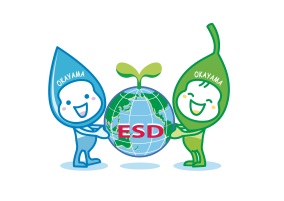 　（B）　岡山地域賞　団体情報事業情報　　　　　　　	　　　　　　　　　　　　　　　　　　　※記入欄は適宜調整してください。３．持続可能な開発目標（SDGs）との関連応募事業は持続可能な開発目標（SDGs）のどの目標と関連していますか。該当する項目すべてにチェックしてください。※持続可能な開発目標（SDGs）については、以下の国連広報センター等のHPをご参照ください。http://www.unic.or.jp/activities/economic_social_development/sustainable_development/2030agenda/※回答は、審査の対象にはなりません。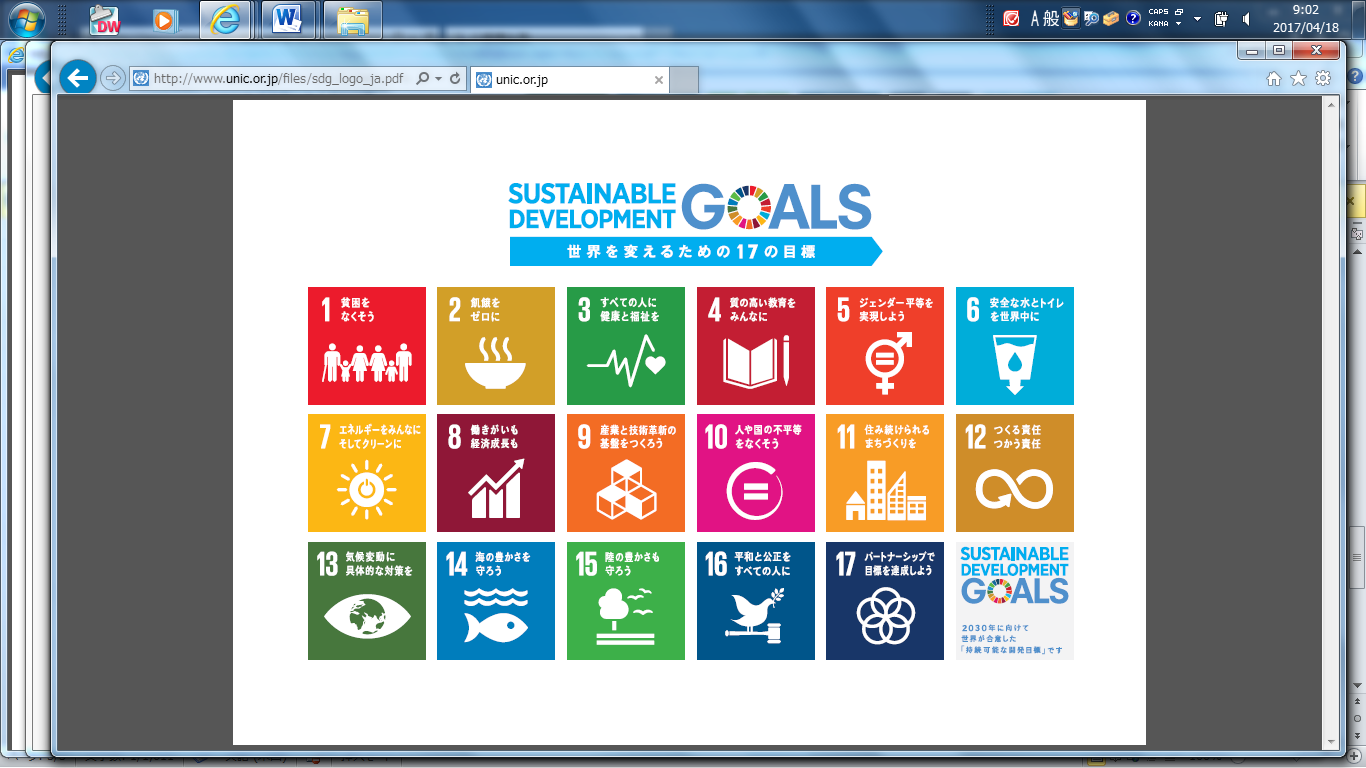 ４．事業紹介用資料（Web投票用）　＜必須＞事業紹介用資料は全応募事業を対象とするWeb投票の際に公表させていただきます。事業名、団体名を明記のうえ、写真、図表、イラスト等も活用して事業の概要や魅力が伝わる資料を1ページにまとめて提出してください。※　A4またはA3　1ページ片面（タテ、ヨコ使いどちらでも可）※　資料は必ずPDF形式にてご提出ください。５．参考資料　＜任意＞応募用紙に記載した事項に関連する参考資料を、5ページ（A4片面）を超えない分量で添付することが可能です。以下にリストアップのうえ、メールに添付して提出してください。※5ページを超える場合、超過した資料は審査の対象外とさせていただきます。1）2）3）フリガナ団　体　名フリガナ代表者氏名フリガナ担当者氏名住所〒　　　－　　　　　電話番号FAX番号Emailアドレスホームページ団体の区分学校・大学NPO・市民団体 地域活動・公民館企業 その他　（具体的に：　　　　　　　　　　　　　　　　　　） 団体の概要団体の概要を記載してください。【最大300字】団体の概要a.事業名b.事業概要事業の目的や実施方法等、事業の概要をわかりやすく記載してください。【最大300字】事業の目的や実施方法等、事業の概要をわかりやすく記載してください。【最大300字】事業の目的や実施方法等、事業の概要をわかりやすく記載してください。【最大300字】b.事業概要b.事業概要事業に関するウェブサイトがある場合、そのURLをご記入ください。事業に関するウェブサイトがある場合、そのURLをご記入ください。事業に関するウェブサイトがある場合、そのURLをご記入ください。b.事業概要c.基本情報実施期間開始時期　　　　年　　　　　月　※2015年3月以前に開始していることc.基本情報実施期間終了時期　　　　年　　　　　月c.基本情報主な対象対象地域c.基本情報主な対象対象者c.基本情報主な対象対象人数　　　約　　　　　　人d.ビジョン持続可能な社会の実現に向けた地域コミュニティの課題及び事業の目的・目標（数値を含む）を具体的に記載してください。【最大300字】持続可能な社会の実現に向けた地域コミュニティの課題及び事業の目的・目標（数値を含む）を具体的に記載してください。【最大300字】持続可能な社会の実現に向けた地域コミュニティの課題及び事業の目的・目標（数値を含む）を具体的に記載してください。【最大300字】d.ビジョンe.協働協働している団体・組織及び各主体の役割等、実施体制を具体的に記載してください協働している団体・組織及び各主体の役割等、実施体制を具体的に記載してください協働している団体・組織及び各主体の役割等、実施体制を具体的に記載してくださいe.協働f.統合環境、経済、社会等、複数の視点をどのように組み入れているかを具体的に記載してください。【最大400字】環境、経済、社会等、複数の視点をどのように組み入れているかを具体的に記載してください。【最大400字】環境、経済、社会等、複数の視点をどのように組み入れているかを具体的に記載してください。【最大400字】f.統合g.エンパワーメント1)課題解決のための学び合いや実践の促進などESD事業として特徴的な教育的アプローチを具体的に記載してください【最大400字】1)課題解決のための学び合いや実践の促進などESD事業として特徴的な教育的アプローチを具体的に記載してください【最大400字】1)課題解決のための学び合いや実践の促進などESD事業として特徴的な教育的アプローチを具体的に記載してください【最大400字】g.エンパワーメントg.エンパワーメント2）持続可能な社会の実現に向けた個人の意識・態度・行動の変容や地域力の向上等、事業がもたらした成果および成果の普及方法を具体的に記載してください。【最大400字】2）持続可能な社会の実現に向けた個人の意識・態度・行動の変容や地域力の向上等、事業がもたらした成果および成果の普及方法を具体的に記載してください。【最大400字】2）持続可能な社会の実現に向けた個人の意識・態度・行動の変容や地域力の向上等、事業がもたらした成果および成果の普及方法を具体的に記載してください。【最大400字】g.エンパワーメントh.発展性今後の展望や期待される他事業への波及効果を具体的に記載してください。【最大300字】今後の展望や期待される他事業への波及効果を具体的に記載してください。【最大300字】今後の展望や期待される他事業への波及効果を具体的に記載してください。【最大300字】h.発展性 1 貧困をなくそう 2 飢餓をゼロに 3 すべての人に健康と福祉を 4 質の高い教育をみんなに 5 ジェンダー平等を実現しよう 6 安全な水とトイレを世界中に 7 エネルギーをみんなに、そしてクリーンに 8 働きがいも経済成長も 9 産業と技術革新の基盤をつくろう 10 人や国の不平等をなくそう 11 住み続けられるまちづくりを 12 つくる責任、使う責任 13 気候変動に具体的な対策を 14 海の豊かさを守ろう 15 陸の豊かさも守ろう 16 平和と公正をすべての人に 17 パートナーシップで目標を達成しよう